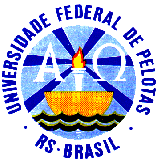 MINISTÉRIO DA EDUCAÇÃOUNIVERSIDADE FEDERAL DE PELOTASCENTRO DE LETRAS E COMUNICAÇÃOFORMULÁRIO DE AFASTAMENTO - Técnico-Administrativos em EducaçãoEste formulário deverá ser enviado por e-mail, simultaneamente, para a Direção e Direção Adjunta.  Anexar:1. Convite formal para participação ou2. Carta de aceite de trabalho ou 3. Programação do Evento Este formulário deverá ser enviado por e-mail, simultaneamente, para a Direção e Direção Adjunta.  Anexar:1. Convite formal para participação ou2. Carta de aceite de trabalho ou 3. Programação do Evento Este formulário deverá ser enviado por e-mail, simultaneamente, para a Direção e Direção Adjunta.  Anexar:1. Convite formal para participação ou2. Carta de aceite de trabalho ou 3. Programação do Evento Este formulário deverá ser enviado por e-mail, simultaneamente, para a Direção e Direção Adjunta.  Anexar:1. Convite formal para participação ou2. Carta de aceite de trabalho ou 3. Programação do Evento Este formulário deverá ser enviado por e-mail, simultaneamente, para a Direção e Direção Adjunta.  Anexar:1. Convite formal para participação ou2. Carta de aceite de trabalho ou 3. Programação do Evento Servidor: Servidor: Servidor: Servidor: Data da solicitação: Tipo de solicitação:(  )ônus limitado – recebimento do salário nas datas do afastamentoônus limitado – recebimento do salário nas datas do afastamentoônus limitado – recebimento do salário nas datas do afastamentoTipo de solicitação:(  )__________________com ônus – recebimento do salário e de diárias e passagens    Instituição/setor que irá arcar com as despesas de diárias e passagens (mencionar a Instituição ou Setor)     com ônus – recebimento do salário e de diárias e passagens    Instituição/setor que irá arcar com as despesas de diárias e passagens (mencionar a Instituição ou Setor)     com ônus – recebimento do salário e de diárias e passagens    Instituição/setor que irá arcar com as despesas de diárias e passagens (mencionar a Instituição ou Setor)     Período do afastamento (com trânsito): Período do afastamento (com trânsito): Período do afastamento (com trânsito): Período do afastamento (com trânsito): Período do afastamento (com trânsito): Data do início da atividade: Data do início da atividade: Data do início da atividade: Previsão de horário de início: Previsão de horário de início: Data do término da atividade:Data do término da atividade:Data do término da atividade:Previsão de horário de término: Previsão de horário de término: Evento: Evento: Evento: Evento: Evento: Instituição: Instituição: Instituição: Instituição: Instituição: Local (cidade): Local (cidade): Local (cidade): Local (cidade): Local (cidade): Tipo de participação (palestrante, conferencista, ministrante, ouvinte, etc.): Tipo de participação (palestrante, conferencista, ministrante, ouvinte, etc.): Tipo de participação (palestrante, conferencista, ministrante, ouvinte, etc.): Tipo de participação (palestrante, conferencista, ministrante, ouvinte, etc.): Tipo de participação (palestrante, conferencista, ministrante, ouvinte, etc.): Descrição da atividade a ser desenvolvida: Descrição da atividade a ser desenvolvida: Descrição da atividade a ser desenvolvida: Descrição da atividade a ser desenvolvida: Descrição da atividade a ser desenvolvida: Justificativa da Participação (benefícios que trará para a UFPel e/ou ao Centro de Letras e Comunicação)Justificativa da Participação (benefícios que trará para a UFPel e/ou ao Centro de Letras e Comunicação)Justificativa da Participação (benefícios que trará para a UFPel e/ou ao Centro de Letras e Comunicação)Justificativa da Participação (benefícios que trará para a UFPel e/ou ao Centro de Letras e Comunicação)Justificativa da Participação (benefícios que trará para a UFPel e/ou ao Centro de Letras e Comunicação)PARA USO DA DIREÇÃOTipo de afastamento aprovado:  (   ) ônus limitado   (   ) com ônus Data da aprovação:Responsável pela aprovação: 